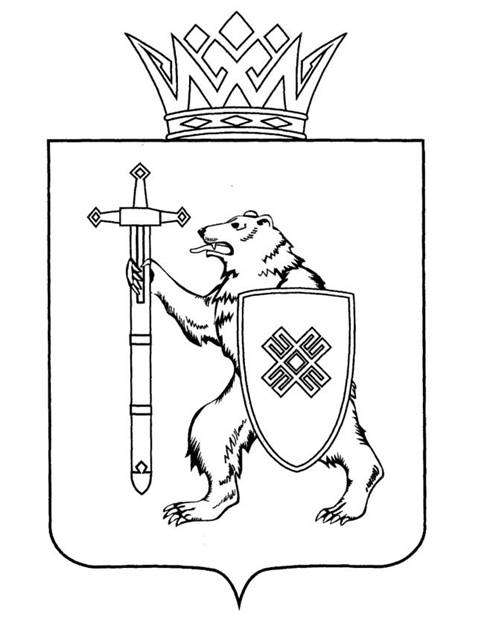 Тел. (8362) 64-14-17, 64-13-99, факс (8362) 64-14-11, E-mail: info@gsmari.ruПРОТОКОЛ № 73ЗАСЕДАНИЯ КОМИТЕТАПОВЕСТКА ДНЯ:I. Законодательная деятельность Комитета1. О проекте постановления Государственного Собрания Республики Марий Эл «О внесении изменений в некоторые постановления Государственного Собрания Республики Марий Эл».Комитет решил:1. Внести на рассмотрение Государственного Собрания Республики Марий Эл проект постановления Государственного Собрания Республики Марий Эл «О внесении изменений в некоторые постановления Государственного Собрания Республики Марий Эл» (прилагается).2. Поручить Козловой Н.Н., Заместителю Председателя Государственного Собрания Республики Марий Эл, председателю Комитета по социальному развитию, представить проект постановления Государственного Собрания Республики Марий Эл «О внесении изменений 
в некоторые постановления Государственного Собрания Республики 
Марий Эл» комитетам Государственного Собрания Республики Марий Эл.II. Вопросы ведения Комитета2. О заседаниях конкурсной комиссии для отбора кандидатов 
в члены Молодежного парламента Республики Марий Эл пятого созыва.Комитет решил:Информацию принять к сведению.III. О проектах федеральных законов, законодательных инициативах
 и обращениях законодательных (представительных) органов государственной власти субъектов Российской Федерации, 
поступивших на рассмотрение Комитета3. О проекте федерального закона № 105805-8 «О внесении изменений в Федеральный закон «Об образовании в Российской Федерации» в части снижения документационной нагрузки на педагогических работников) – внесен сенаторами Российской Федерации А.А.Турчаком, И.В.Рукавишниковой, Е.Б.Алтабаевой, депутатами Государственной Думы О.М.Казаковой и другими.4. О проекте федерального закона № 103837-8 «О внесении изменения 
в статью 68 Федерального закона «Об образовании в Российской Федерации» в части предоставления отдельным категориям лиц преимущественного права зачисления в образовательную организацию на обучение по образовательным программам среднего профессионального образования) – внесен сенаторами Российской Федерации Г.Н.Кареловой, А.Д.Артамоновым, С.Н.Колбиным, депутатами Государственной Думы О.М.Казаковой и другими.5. О проекте федерального закона № 103215-8 «О внесении изменений в Федеральный закон «Об образовании в Российской Федерации» в части создания учебно-производственных комплексов в структуре образовательных организаций среднего профессионального образования) – внесен сенаторами Российской Федерации Г.Н.Кареловой, А.Д.Артамоновым, депутатами Государственной Думы О.М.Казаковой, А.И.Аршиновой и другими.6. О проекте федерального закона № 47589-8 «О внесении изменений 
в Трудовой кодекс Российской Федерации» (в части совершенствования статей 72.2, 81, 157, 192, 193 Трудового кодекса Российской Федерации) – внесен депутатом Государственной Думы М.Г.Делягиным.7. О проекте федерального закона № 111958-8 «О внесении изменения 
в статью 1 Федерального закона «О ежемесячных выплатах семьям, имеющим детей» в части увеличения размера ежемесячной выплаты в связи 
с рождением (усыновлением) первого или второго ребенка в отношении одиноких матерей и отцов» – внесен депутатами Государственной Думы С.М.Мироновым, Г.Ю.Семигиным, О.А.Ниловым и другими.8. О проекте федерального закона № 102249-8 «О внесении изменений в отдельные законодательные акты Российской Федерации в части обеспечения государственной гарантии отдельным категориям граждан 
в сфере обязательного пенсионного и обязательного социального страхования» (в части расширения перечня периодов деятельности, засчитываемых в страховой стаж в целях определения права на досрочную страховую пенсию и определения размеров пособий по обязательному социальному страхованию) – внесен депутатами Государственной Думы Г.АЗюгановым, И.И.Мельниковым и другими. 9. О проекте федерального закона № 102942-8 «О внесении изменений в статьи 8 и 66 Федерального закона «Об образовании в Российской Федерации» в части организации деятельности групп продленного дня» - внесен депутатами Государственной Думы О.М.Казаковой, А.И.Аршиновой, сенаторами Российской Федерации Г.Н.Кареловой, Л.С.Гумеровой.10. О проекте федерального закона № 105337-8 «О внесении изменений в Федеральный закон «Об образовании в Российской Федерации» (в части исключения понятия «образовательная услуга») - внесен сенаторами Российской Федерации А.А.Турчаком, И.Ю.Святенко, депутатами Государственной Думы О.М.Казаковой, А.И.Аршиновой и другими.11. О проекте федерального закона № 1031304-8 «О внесении изменения в статью 18 Федерального закона «Об основах социального обслуживания граждан в Российской Федерации» - внесен депутатами Государственной Думы Я.Е.Ниловым, А.Н.Диденко и другими.12. О проекте федерального закона № 41991-8 «О внесении изменений в статью 13 Федерального закона «О государственных пособиях гражданам, имеющим детей» и статью 11.1 Федерального закона «Об обязательном социальном страховании на случай временной нетрудоспособности и в связи с материнством» - внесен сенаторами Российской Федерации Г.Н.Кареловой, И.Ю.Святенко и другими.13. О проекте федерального закона № 1239191-7 «О внесении изменения в статью 155.1 Семейного кодекса Российской Федерации (в части исполнения органами опеки и попечительства обязанностей опекуна или попечителя в отношении выпускников организаций для детей-сирот и детей, оставшихся без попечения родителей)» - внесен Законодательной Думой Томской области.14. О проекте федерального закона № 70819-8 «О внесении изменений в отдельные законодательные акты Российской Федерации» - внесен Правительством Республики Марий Эл.15. О проекте федерального закона № 42001-8 «О внесении изменения 
в статью 256 Трудового кодекса Российской Федерации» - внесен сенаторами Российской Федерации Г.Н.Кареловой, И.Ю.Святенко и другими.16. О проекте федерального закона № 103047-8 «О внесении изменения в статью 8 Федерального закона «Об уполномоченном по правам ребенка 
в Российской Федерации» (в части дальнейшего развития института уполномоченного по правам ребенка на федеральном уровне) – внесен депутатами Государственной Думы Н.А.Останиной, О.Н.Алимовой, Я.В.Лантратовой.17. О проекте федерального закона № 99737-8 «О внесении изменений в статьи 157 и 351 Трудового кодекса Российской Федерации» – внесен Правительством Российской Федерации.18. О проекте федерального закона № 100835-8 «О внесении изменений в статью 50 Водного кодекса Российской Федерации и Федеральный закон «Об основных гарантиях прав ребенка в Российской Федерации» 
(об использовании организации отдыха детей и их оздоровления акватории водных объектов) – внесен депутатами Государственной Думы Э.Р.Аиткуловой, А.А.Бичаевым и другими.19. О проекте федерального закона № 1228722-7 «О внесении изменения в статью 13 Федерального закона «О страховых пенсиях» 
(о включении периода прохождения военной службы по призыву в страховой стаж в целях назначения страховой пенсии по старости на 24 месяца ранее достижения нормативного пенсионного возраста) – внесен депутатами Государственной Думы Я.Е.Ниловым, А.Н.Диденко и другими.20. О проекте федерального закона № 109524-8 «О внесении изменений в Федеральный закон «О страховых пенсиях» (об индексации страховых пенсий работающих пенсионеров)» – внесен депутатом Государственной Думы О.Г.Дмитриевой.21. О проекте федерального закона № 41630-8 «О внесении изменений в отдельные законодательные акты Российской Федерации» – внесен депутатами Государственной Думы П.О.Толстым, А.Ю.Кузнецовой 
и другими.22. О проекте федерального закона № 101901-8 «О внесении изменений в статью 6.1 Закона Российской Федерации «Об увековечении памяти погибших при защите Отечества» (в части продления срока ограничения 
в виде запрета на проведение строительных, земляных, дорожных и других работ, в результате которых непогребенные останки погибших при защите Отечества или неизвестные воинские захоронения могут быть повреждены или перемещены с места обнаружения) – внесен депутатами Государственной Думы О.Н.Занко, А.Е.Хинштейном, О.В.Тимофеевой, Е.М.Цунаевой.23. О проекте федерального закона № 103502-8 «О внесении изменений в Закон Российской Федерации «О занятости населения в Российской Федерации» – внесен Правительством Российской Федерации.24. О проекте федерального закона № 120389-8 «О внесении изменений в Федеральный закон «О ветеранах» и Федеральный закон 
«О государственном пенсионном обеспечении в Российской Федерации» 
(в части отнесения бывших несовершеннолетних узников концлагерей, гетто, других мест принудительного содержания, созданных фашистами и их союзниками в период второй мировой войны, к ветеранам Великой Отечественной войны и предоставления им мер социальной поддержки, 
а также права на одновременное получение двух пенсий) – внесен депутатами Государственной Думы С.М.Мироновым, Г.Ю.Семигиным, О.А.Ниловым 
и другими.25. О проекте федерального закона № 101381-8 «О внесении изменений в Закон Российской Федерации «О праве граждан Российской Федерации на свободу передвижения, выбор места пребывания и жительства в пределах Российской Федерации» и статью 8 Федерального закона «О дополнительных гарантиях по социальной поддержке детей-сирот и детей, оставшихся 
без попечения родителей» – внесен депутатами Государственной Думы Е.П.Стенякиной, Д.Ф.Вяткиным, С.И.Неверовым и другими.26. О проекте федерального закона № 99603-8 «О внесении изменений в Федеральный закон «Об общих принципах организации публичной власти 
в субъектах Российской Федерации» (в части уточнения процедуры отрешения от должности главы муниципального образования, главы местной администрации) – внесен депутатами Государственной Думы Е.А.Федоровым, Т.А.Кусайко.27. О проекте федерального закона № 125222-8 «О внесении изменений в Федеральный закон «О государственном регулировании в области генно-инженерной деятельности» (в части создания правовых основ функционирования государственной информационной системы в области генетической информации «Национальная база генетической информации» - внесен сенатором Российской Федерации Л.С.Гумеровой, депутатом Государственной Думы А.Д.Жуковым.28. О проекте федерального закона № 134404-8 «О внесении изменений в статью 12.5 Федерального закона «Об основных гарантиях прав ребенка 
в Российской Федерации» (о включении в состав межведомственной комиссии по вопросам организации отдыха и оздоровления детей представителей органов исполнительной власти субъекта Российской Федерации в сфере культуры, физической культуры и спорта, а также туризма) – внесен депутатом Государственной Думы И.А.Яровой.29. О проекте федерального закона № 125874-8 «О внесении изменений и дополнений в Федеральный закон «Об образовании в Российской Федерации» (об особых правах детей медицинских работников, погибших 
в результате инфицирования новой коронавирусной инфекцией (COVID-19)при исполнении ими трудовых обязанностей)» – внесен депутатами Государственной Думы О.Г.Дмитриевой, Н.АОстаниной.30. О проекте федерального закона № 91310-8 «О внесении изменения 
в статью 6.2 Федерального закона «О государственной социальной помощи» (в части предоставления детям-инвалидам путевки на санаторно-курортное лечение в целях профилактики сопутствующих заболеваний, не являющихся причиной установления инвалидности) – внесен депутатами Государственной Думы Я.Е.Ниловым, Д.А.Свищевым, А.Н.Диденко, С.Д.Леоновым, Б.Р.Пайкиным.31. О проекте федерального закона № 126120-8 «О внесении изменений в статью 4 Федерального закона «О науке и государственной научно-технической политике» (в части предоставления лицам, осуществляющим научную (научно-техническую) деятельность в иностранных научных 
и образовательных организациях, права прохождения процедур оценки научной квалификации в государственной системе научной аттестации Российской Федерации) – внесен депутатами Государственной Думы О.В.Пилипенко, В.А.Никоновым, С.В.Кабышевым, А.Г.Мажуга, В.В.Сипягиным, О.Н.Смолиным, В.М.Кононовым.32. Обращение Законодательного Собрания Республики Карелия 
к Заместителю Председателя Правительства Российской Федерации Голиковой Т.А. по вопросу компенсации расходов на оплату стоимости проезда по территории Российской Федерации  пенсионерам, являющимся получателями страховой пенсии по старости или страховой пенсии 
по инвалидности и проживающим в районах Крайнего Севера 
и приравненных к ним местностях, к месту отдыха и обратно один раз в два года личным автомобильным транспортом.33. Обращение Законодательного Собрания Республики Карелия 
к Заместителю Председателя Правительства Российской Федерации Голиковой Т.А. по вопросу включения должности инструктора 
по физической культуре в Список должностей, работа в которых засчитывается в стаж работы, дающей право на досрочное назначение страховой пенсии по старости лицам, осуществляющим педагогическую деятельность.34. Обращение Архангельского областного Собрания депутатов 
к Министру просвещения Российской Федерации Кравцову С.С. по вопросу реализации мероприятий по модернизации школьных систем образования.35. Обращение Ярославской областной Думы к Председателю Правительства Российской Федерации Мишустину М.В. о разработке государственной программы Российской Федерации «Молодежь России».36. Обращение Государственного Совета Удмуртской Республики 
к Государственной Думе Федерального Собрания Российской Федерации 
и Правительству Российской Федерации по вопросу разработки нормативных правовых актов Российской Федерации, направленных на развитие трудового воспитания в образовательных организациях. По вопросам 3 – 36 Комитет решил:Информацию принять к сведению.МАРИЙ ЭЛ РЕСПУБЛИКЫНКУГЫЖАНЫШ ПОГЫНЖОСОЦИАЛЬНЫН ВИЯҥДЫМАШ КОМИТЕТЛенин проспект, 29-ше,Йошкар-Ола, 424001ГОСУДАРСТВЕННОЕ СОБРАНИЕРЕСПУБЛИКИ МАРИЙ ЭЛКОМИТЕТ ПО СОЦИАЛЬНОМУ РАЗВИТИЮЛенинский проспект, 29,г. Йошкар-Ола, 42400110 июня 2022 года10:30кабинет 211 (3)